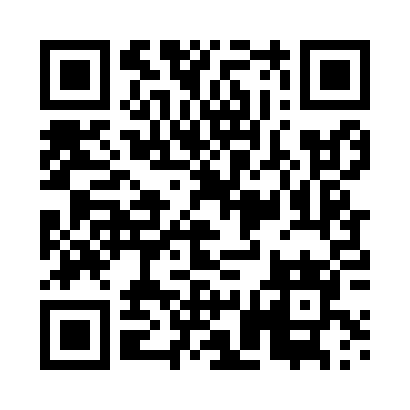 Prayer times for Grochowalsk, PolandWed 1 May 2024 - Fri 31 May 2024High Latitude Method: Angle Based RulePrayer Calculation Method: Muslim World LeagueAsar Calculation Method: HanafiPrayer times provided by https://www.salahtimes.comDateDayFajrSunriseDhuhrAsrMaghribIsha1Wed2:315:1012:405:498:1110:382Thu2:285:0812:405:508:1310:413Fri2:275:0712:405:518:1410:454Sat2:265:0512:405:528:1610:465Sun2:255:0312:405:538:1810:466Mon2:245:0112:405:548:1910:477Tue2:244:5912:405:558:2110:488Wed2:234:5712:405:568:2310:499Thu2:224:5612:405:578:2410:4910Fri2:214:5412:405:588:2610:5011Sat2:214:5212:395:598:2810:5112Sun2:204:5012:396:008:2910:5113Mon2:194:4912:396:018:3110:5214Tue2:194:4712:396:028:3210:5315Wed2:184:4612:396:038:3410:5316Thu2:184:4412:396:048:3610:5417Fri2:174:4312:406:048:3710:5518Sat2:164:4112:406:058:3910:5519Sun2:164:4012:406:068:4010:5620Mon2:154:3812:406:078:4210:5721Tue2:154:3712:406:088:4310:5722Wed2:144:3612:406:098:4510:5823Thu2:144:3412:406:108:4610:5924Fri2:134:3312:406:108:4710:5925Sat2:134:3212:406:118:4911:0026Sun2:134:3112:406:128:5011:0127Mon2:124:3012:406:138:5111:0128Tue2:124:2912:406:148:5311:0229Wed2:124:2812:416:148:5411:0330Thu2:114:2712:416:158:5511:0331Fri2:114:2612:416:168:5611:04